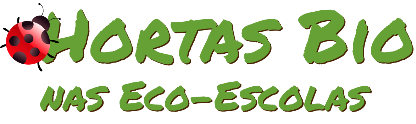 Horta Bio… em casaFicha de RegistoIdentificação da planta escolhidaIdentificação da planta escolhidaNome comum da espécie: feijão fradeNome científico: (vigna unguiculata)Quando colocaste a semente na terra?Atenção: as sementes sem água não germinam! A germinação inicia-se por uma intensa absorção de água.Quando colocaste a semente na terra?Atenção: as sementes sem água não germinam! A germinação inicia-se por uma intensa absorção de água.Data: Coloquei a semente na terra e em copos de plástico, no dia 25 de abril de 2020.Data: Coloquei a semente na terra e em copos de plástico, no dia 25 de abril de 2020.Quantos dias passaram até ao aparecimento da plântula?Regista este momento com uma fotografia!Não te esqueças: A planta “recém-nascida”, precisa de luz para realizar a fotossíntese, é desta forma que produz o seu próprio alimento.Quantos dias passaram até ao aparecimento da plântula?Regista este momento com uma fotografia!Não te esqueças: A planta “recém-nascida”, precisa de luz para realizar a fotossíntese, é desta forma que produz o seu próprio alimento.Resposta:Coloquei os vasos e copos na luz e reguei todos os dias. As plântulas começaram a aparecer passado uma semana. Consegui ver mais rápido nos copos de plástico do que na terra.Resposta:Coloquei os vasos e copos na luz e reguei todos os dias. As plântulas começaram a aparecer passado uma semana. Consegui ver mais rápido nos copos de plástico do que na terra.Registo semanal do desenvolvimento da planta:Gostaríamos que registasses, se possível, semanalmente, o desenvolvimento da tua planta. Se não se notarem modificações significativas, não necessitas de anotar.O que podes e deves registar?Quanto cresceu? Quantas folhas novas? Apareceram ramificações? Apareceu uma florescência, quando? A planta frutificou? A planta ficou com as folhas amareladas? Murchou? Tem parasitas? Atenção:Envia para o teu professor, com esta tabela, um conjunto de fotografias que exibam a evolução do crescimento da planta (4 a 8 fotografias).Registo semanal do desenvolvimento da planta:Gostaríamos que registasses, se possível, semanalmente, o desenvolvimento da tua planta. Se não se notarem modificações significativas, não necessitas de anotar.O que podes e deves registar?Quanto cresceu? Quantas folhas novas? Apareceram ramificações? Apareceu uma florescência, quando? A planta frutificou? A planta ficou com as folhas amareladas? Murchou? Tem parasitas? Atenção:Envia para o teu professor, com esta tabela, um conjunto de fotografias que exibam a evolução do crescimento da planta (4 a 8 fotografias).Semana 1: No final da primeira semana, do feijão saiu uma raiz. Nos copos de plástico consegui ver a raiz pequenina no segundo dia. De seguida o feijão saiu fora da terra e do copo e começou a nascer uma folha.Semana 1: No final da primeira semana, do feijão saiu uma raiz. Nos copos de plástico consegui ver a raiz pequenina no segundo dia. De seguida o feijão saiu fora da terra e do copo e começou a nascer uma folha.Semana 2- O caule da planta cresceu e nasceram mais folhas verdes.Semana 2- O caule da planta cresceu e nasceram mais folhas verdes.Semana 3-As plantas cresceram cerca de 12cm. A folhas estão grandes e muito verdes, a planta aumenta o seu tamanho. Rego-a.Semana 3-As plantas cresceram cerca de 12cm. A folhas estão grandes e muito verdes, a planta aumenta o seu tamanho. Rego-a.Semana 4: As plantas do feijoeiro cresceram ainda mais…. Os vasos estão cheios de novas plantas crescidas e, cada vez mais verdes e maiores.Semana 4: As plantas do feijoeiro cresceram ainda mais…. Os vasos estão cheios de novas plantas crescidas e, cada vez mais verdes e maiores.Por fim…Descreve-nos como foi feita a sementeira:A sementeira foi feita em vasos e caixas com terra, e em copos de plástico com água e algodão.Como foi realizada a manutenção da tua planta?Com esta experiência percebi que para que o feijão germinasse foram necessários muitos cuidados e manter certas condições: o algodão tinha que estar sempre húmido, aterra tinha que ser sempre regada, a temperatura tinha que ser a ambiente, tinha que o deixar em sítios arejados e com luz.As plantas foram regadas todos os dias e colocadas em locais com luz e temperatura ambiente adequadas.Que materiais utilizaste?- Sementes de feijão-Copos de plástico,- Caixa de esferovite velha- Vasos -Terra-Feijões-Regador-Algodão